Mrs. HASEENA 							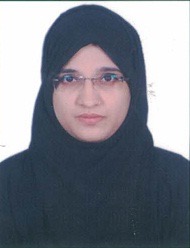 Abu Dhabi, UAETel: C/o 0501685421	Email: haseena.378830@2freemail.com Extremely motivated and well qualified medical laboratory technologist with 2+ years’ experience in diverse laboratory settings. Demonstrated ability to work efficiently in a busy laboratory in an organized manner. CORE COMPETENCIESKnowledgeable in medical laboratory testingProficient with patient samplingPERSONAL PROFILE:Date of Birth:                              10th November, 1986Nationality:                                  IndianMarital Status:                            MarriedCurrent Location:                      Abu Dhabi (On Husband’s Visa)EDUCATIONAL PROFILE:Master of Science in Biochemistry from Seth G.S. Medical College & K.E.M Hospital, University of Mumbai.Bachelor of Science in Biochemistry & Chemistry from K.C. College, University of Mumbai.EXPERIENCE:MUSKAN MEDICAL CENTRE                                                                OCTOBER 2015 -FEBRUARY 2018Looking after phlebotomy department.Handling departments like Biochemistry, Haematology, Immunology, Serology and Clinical Pathology.Looking after daily quality control of all test parameters in every concern department and troubleshooting.Handling microscope to observe abnormalities in peripheral blood smear and urine sample.Well versed with instruments likeErba EM 200, SYSMEX XS800i, ECL 105 Coagulyzer, ProLYTE, MerilyzerNepheloQuant, Erba Lisa Scan EM.Maintain the laboratory and equipment cleanliness at all times.Supervise small group of laboratory technicians and interns.Prepare reports on results of tests for doctor’s review and laboratory filing.NEW AGE WOCKHARDT HOSPITALS, MUMBAIOBSERVERSHIP & INTERNSHIP                      NOVEMBER2017 - FEBRUARY 2018Got acquainted with hospital rules and laboratory procedures.Acquired knowledge of working of instruments like Vitrous 5600, VitrousECiQ, Vitrous 250, CA 600, SYSMEX XT 2000i, Cobasu411.BABA TURORIALS                                                                               JUNE 2009 – SEPTEMBER 2015Developed and implemented daily lesson plans for 10th and 12th  grade on topics Biology and Chemistry. Fostered a classroom environment conducive to learning and promoting excellent student/teacher interaction Assist students in carrying out class assignments.Check and assess assignments and provide feedback.PROJECT WORK:The prevalence of Subclinical Thyroid Dysfunction in Indian Population at Piramal Diagnostics, Lower Parel, Mumbai during the course of M.Sc.-II.The study of efficiency of Point of Care Testing on Electrolyte levels using computational graphical analysis, a short term project during the course of Good Clinical Laboratory Practices from Seth G.S. Medical College & K.E.M Hospital.COMPUTER PROFICIENCY:Proficient in use of MS Office (Word, Excel and PowerPoint) and basic computer knowledge.ACHIEVEMENTS:Attended seminar on Bioinformatics in Health Management & Research at T.N. Medical College & B.Y.L Nair Ch. Hospital.Certificate Course in Good Clinical Laboratory Practices from Seth G.S. Medical College & K.E.M Hospital.Awarded Merit Scholarship in T.Y.B.Sc.for Science Excellent Performance in 2007Ranked 1st in College in T.Y.B.Sc.Awarded Science Honours Program Certificate(General Module) in Microbiology.